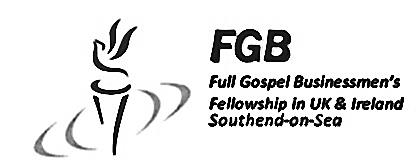 Our Dinner for September 2014

Peter Gladwin“Out of the Ashes”Peter Gladwin was barely one year old when a domestic house fire left him horribly scarred and partially disabled. The third of nine children, he was raised on a rough council estate in Halifax. Peter was always in trouble with the police, in and out of care homes, spending his time on the streets. Then he was stabbed and effectively lost the use of his right arm. Every relationship failed. For years Peter took refuge in gambling, drinking and drugs. Then at the age of twenty four Peter was the victim of a hit and run. Would anything go right for him?Come and find out!7:30 p.m. Monday September 29th 2014
The Skylark Hotel, Aviation Way, Southend-On-Sea, Essex, SS2 6UN 

BUFFET MEAL WITH COFFEE/TEA only £12.00
There are a number of meal options. Please let us know when booking if you have any special dietary requirements

To book just go to the website  
http://fgb-southend.weebly.com/booking.html
or ring
Ring Reg Smith on 01702 544468 
Colin Bass on  07958 766553
The dress code is very informal. All our dinners are open to the general public both men and women and you can be assured of a warm welcome at any of our meals!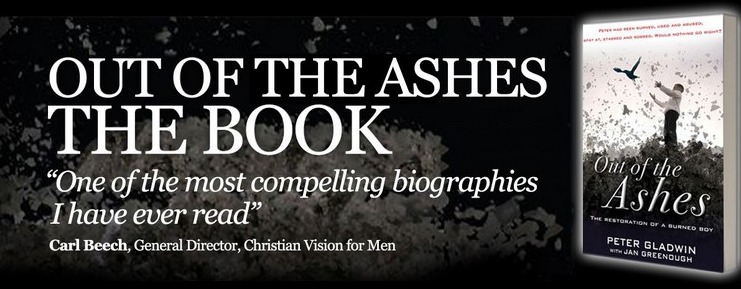 Our Dinner for September 2014

Peter Gladwin“Out of the Ashes”Peter Gladwin was barely one year old when a domestic house fire left him horribly scarred and partially disabled. The third of nine children, he was raised on a rough council estate in Halifax. Peter was always in trouble with the police, in and out of care homes, spending his time on the streets. Then he was stabbed and effectively lost the use of his right arm. Every relationship failed. For years Peter took refuge in gambling, drinking and drugs. Then at the age of twenty four Peter was the victim of a hit and run. Would anything go right for him?Come and find out!7:30 p.m. Monday September 29th 2014
The Skylark Hotel, Aviation Way, Southend-On-Sea, Essex, SS2 6UN 

BUFFET MEAL WITH COFFEE/TEA only £12.00
There are a number of meal options. Please let us know when booking if you have any special dietary requirements

To book just go to the website  
http://fgb-southend.weebly.com/booking.html
or ring
Ring Reg Smith on 01702 544468 
Colin Bass on  07958 766553
The dress code is very informal. All our dinners are open to the general public both men and women and you can be assured of a warm welcome at any of our meals!